George’s Marvellous MedicineHow well do you remember the story? Imagine you are George. Write about what you did.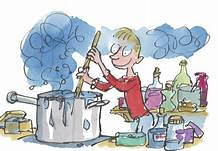 